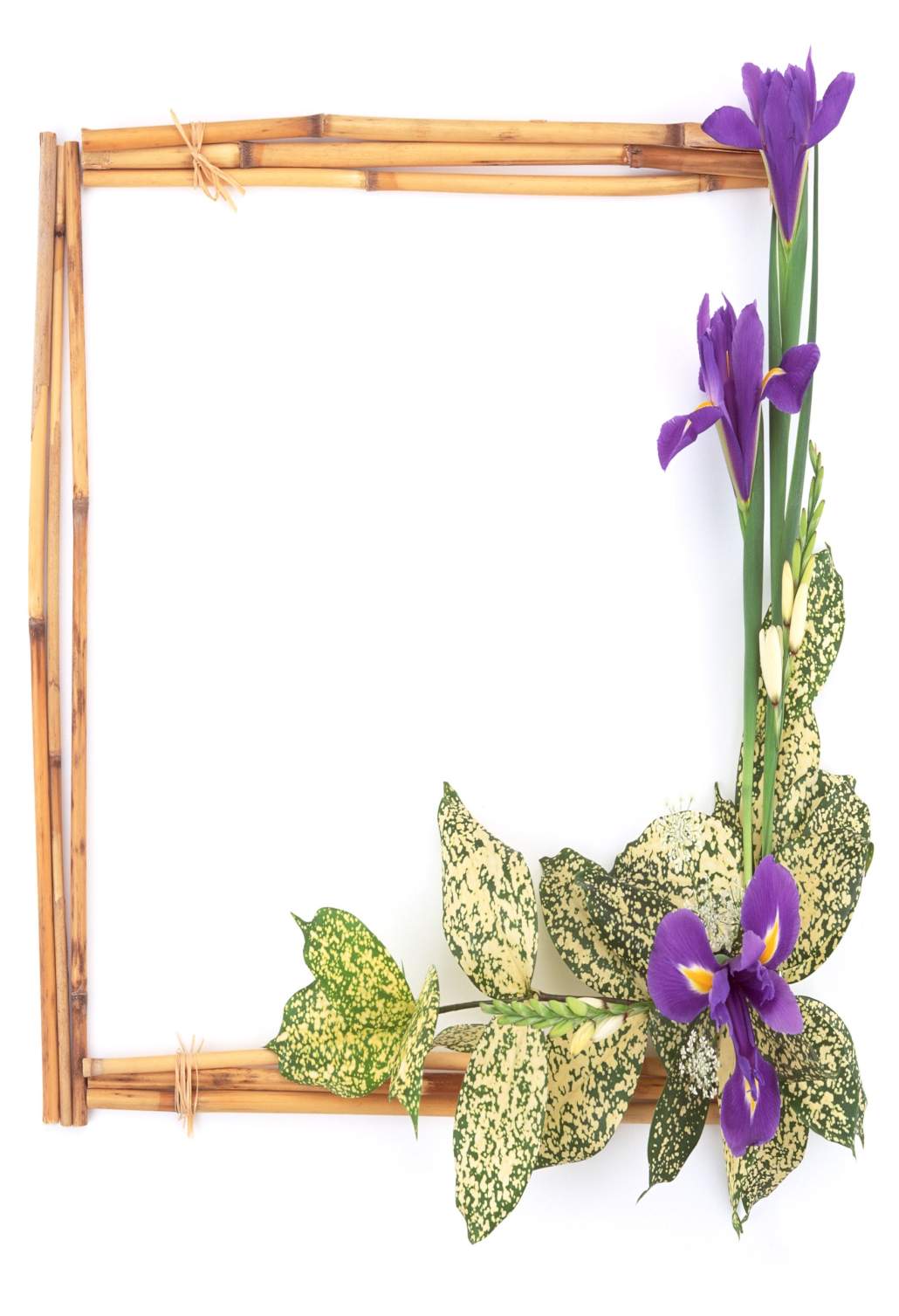 Урок –турнір з української мови9 класУчитель: Нас запрошують у країну Фразеологію, там відбудеться турнір на кращого знавця рідної мови. Я вважаю, що нам не потрібно відмовлятися.Отож, почнемо.1 раунд. Розминка.Що вивчає фразеологія?Що таке фразеологізм?Чим фразеологізми відрізняються від однозвучного з ним вільного словосполучення?Які за походженням фразеологізми наявні в українській мові?Яка роль фразеологізмів у мовленні?Якими членами речення можуть бути фразеологізми?2 раунд. „Латка на фразеологізм”.Доповнити поданими латками слова.„Латка”: ніс, язик, око, вухо, губа, зубтримати... за вітром; на... нічого покласти; і за... не свербить; робити з... халяву; хоч в... стрель.„Латка”: кіт, кінь, курка, свиня, собака, козагарна як... в дощ; носиться як... з яйцем; нагадати... смерть; як... на плакав; пише як... лапою.3 раунд. „Розумній голові досить два слова”.Дібрати фразеологічне порівняння.Бити як (Сидорову козу); упав як (сніг на голову); жити як (кішка з собакою).2	Гризе як (іржа залізо); зник як (корова язиком злизала); це буде тоді як (рак свисне).4 раунд. „Маєш голову – май же й розум”.Розкрити значення фразеологізмів.Росте як на дріжджах (швидко); вилами по воді писано (невгадно); обценьками слова не витягнеш (не доб’єшся нічого); охрестити мечі (вступити в бій).Його мати моїй матері двоюрідна Параска (чужа).Вискочив, як Пилип з конопель (зненацька бовкнув); мало каші з’їв (недосвідчений); не наламати дров (не припускатись помилок); дати волю язику (ляпати даремно); сім п’ятниць на тижні (непостійний).5 раунд. „Слово - не горобець, вилетить - не впіймаєш”.Указати, які словосполучення вільні, а які стійкі.Байки правити, писати байки; без п’яти хвилин дев’ята година, без п'яти хвилин студент; трава в’яне, вуха в’януть; варити борщ, варити воду.Дитя водити, водити за ніс; витрішки купувати, зошити купувати; годувати кашею, годувати жданиками; горить у руках, горить на плиті.6 раунд. „Око бачить далеко, а розум ще далі”.Прочитати вправу, користуючись віршем як прикладом, скласти висловлювання, використавши якнайбільше фразеологізмів.7 раунд. Не пером пишуть, а умом”.Пояснити значення фразеологізмів, скласти з ними кілька речень, визначити, яким членом речення виступає фразеологізм.Палати з цікавості, перетворитися на слух, душа співає, кирпу гнути.Підбитий вітром, заговорила совість, низько слатися, пасти задніх.8 раунд. „Страшне перо не в гусака, а в дурня”.Пояснити значення фразеологізмів, дібрати із довідки до них по кілька синонімічних.Ні риба ні м’ясо, узяти в свої руки, байдики бити.(Довідка: ні рак, ні риба, за холодну воду не братися, узяти в шори, зробити шовковим, ні пава ні гава, собак дражнити, ні те ні се, вкрутити хвоста, посиденьки справляти, лежні справляти, ні грач ні помагач).Кинутися навтікача, точити ляси, верзти дурниці.(Довідка: накивати п’ятами, теревені правити, дати ходу, язик свербить, молоти дурниці, дати тягу, дати ногам знати, чесати язика, наговорити сім мішків, гречаної вовни, плести нісенітниці, взяти ноги на плечі).9 раунд. „В голову, як у торбу, що знайдеш, те й сховаєш”.До поданих слів дібрати фразеологізми синоніми.Мало - (як кіт наплакав, крапля в морі).Мовчати - (ні пари з вуст).Дуже давно - (за царя Гороха, за царя Панька, як земля була тонка).Тісно - (як оселедців у бочці).Багато -(як зірок на небі, і на воза не вбереш).Близько - (під самим носом).10 раунд. „Де грамотні люди, там біди не буде”.Розкрити значення фразеологізмів, до кожного дібрати протилежне значення - антоніми.Води в рот набрати, з відкритою душею, бути на сьомому небі.(Довідка: держати камінь за пазухою, розпускати язика, мов у воду опущений).Видимо-невидимо, спустивши рукава, різати правду-матінку.(Довідка: висмоктати з пальця, закачавши рукава, один як палець).11. раунд. „Пташка красна своїм пір’ям, а людина своїм знанням”.Прочитати вправи і за поданими фразеологізмами скласти і розіграти діалог.12 раунд. „Хто більше читає, той більше знає”.Дописати афоризми, сказати, що це за афоризми.Дитина плаче, а... (матері боляче), не одежа красить людину, а... (добрі діла), бачить чуже під лісом, а... (свого не бачить під носом), за дурною головою і... (ногам нема спокою).В очі співає, а … (матері боляче), осла взнаєш по вухах, а … (дурня по балачках), дерево міцне корінням, … (людина друзями), така правда, як … (на вербі груші ростуть).Підбиття підсумків (порівняння результатів з очікуваними, проаналізувати, зробити висновки, оцінювання результатів уроку).Домашнє завдання: Скласти висловлювання про походження фразеологізмів.